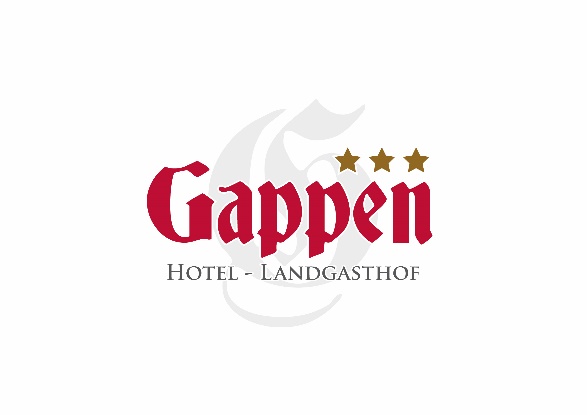 Der                    empfiehltZweigelt Reserve – Salzl 2018	1/8 l	€	4,70		0,75 l Flasche	€	27,00	Ein wundervoller und typischer Zweigelt der enorm	viel Trinkvergnügen garantiert! Burgenenland alc. 13,5%vol„Kürbiscremesuppe“ 	mit Sahnehaube und Kernöl		€ 	5,20 „Teigtascherl“ (A/C/G)	gefüllt mit Pfifferlingen, dazu braune, zerlassene	Butter und Garnitur:	3 Stück als Vorspeise		€	8,80	6 Stück		€	15,80„Hirschmedaillons“ (A/G)	auf Wacholder-Sauce 	dazu Kroketten und Kohlsprossen	€	25,90„Fischgrillteller“ (A/G/D)	2erlei gegrillte Fischfilet mit Kartoffeln	und Herbstgemüse	€	18,90 „Marille Krapferl“ 	mit Zimtzucker und Marillensorbet, Garnitur	€ 	5,90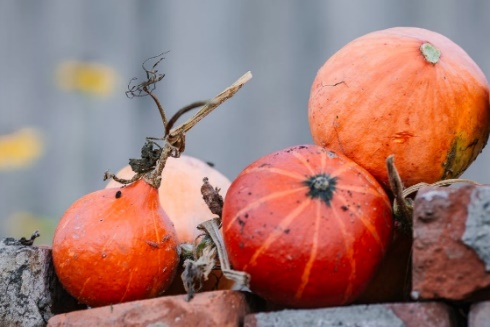     Guten Appetit!        Familie Gang 	
     mit TeamUnser Restaurant hat ab dem 26.9.22 bis Mitte Dezember wegen Umbau geschlossen. 